REAL, Miguel. Introdução à Cultura Portuguesa, Lisboa: Planeta, 2011Reis e Rainhas de Portugal I Dinastia de Borgonha (ou Afonsina) (1128-1385) D. Afonso Henriques 	1128-1185				O Conquistador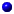  D. Sancho I 			1185-1211				O Povoador D. Afonso II 			1211-1223				O Gordo D. Sancho II 		1223-1248				O Capelo D. Afonso III 		1248-1278				O Bolonhês D. Dinis 			1278-1325				O Lavrador D. Afonso IV 		1325-1357				O Bravo D. Pedro I 			1357-1367				O Justiceiro D. Fernando 		1367-1383				O FormosoII Dinastia de Avis (1385-1580) D. João I 			1385-1433				O de Boa Memória D. Duarte 			1433-1438				O Eloquente D. Afonso V 			1438-1481				O Africano D. João II 			1481-1495				O Príncipe Perfeito D. Manuel 			1495-1521				O Venturoso D. João III 			1521-1557				O Piedoso D. Sebastião 		1557-1578				O Desejado Cardeal D. Henrique 	1578-1580				O Casto D. António 			1580 (1 mês)				O Prior do CratoIII Dinastia Filipina (1580-1640) Filipe I 			1580-1598				O Prudente Filipe II 			1598-1621				O Pio Filipe III 			1621-1640				O GrandeIV Dinastia de Bragança (1640-1910) D. João IV 			1640-1656				O Restaurador D. Afonso VI 		1656-1667				O Vitorioso D. Pedro II 			1667-1706				O Pacífico D. João V 			1706-1750				O Magnânimo D. José 			1750-1777				O Reformador D. Maria I 			1777-1799				A Piedosa D. João VI 			1799-1826				O Clemente D. Pedro IV 			1826-1828				O Rei Soldado D. Miguel 			1828-1834				O Absoluto D. Maria II 			1834-1853				A Educadora D. Pedro V 			1853-1861				O Esperançoso D. Luís 			1861-1889				O Popular D. Carlos 			1889-1908				O Diplomata D. Manuel II 			1908-1910				O Patriota Presidentes da RepúblicaI República (1911-1926) Manuel de Arriaga 			1911-1915 Teófilo Braga			1915 Bernardino Machado 		1915-1917 Sidónio Pais 			1918 João de Canto e Castro 		1918-1919 António José de Almeida 		1919-1923 Manuel Teixeira Gomes 		1923-1925 Bernardino Machado 		1925-1926II República – O Estado Novo (1928-1974) António Óscar Carmona 		1928-1951 Francisco Craveiro Lopes 		1951-1958 Américo Rodrigues Thomaz 		1958-1974III República (1974- ) António de Spínola 			1974 Francisco da Costa Gomes 		1974-1976 António Ramalho Eanes 		1976-1986 Mário Soares 			1986-1996 Jorge Sampaio 			1996-2006 Aníbal Cavaco Silva			2006-?Introdução à Cultura PortuguesaÍndicePrefácio: Em demanda da cultura portuguesa, 	Por Guilherme d’Oliveira MartinsI PARTE – PERSPECTIVA FORMALConceitos básicos – dez categorias mentais e quatro modelos-padrão definidores da cultura portuguesaO intelectual portuguêsAntropologia do PortuguêsII PARTE – PERSPECTIVA HISTÓRICO-LITERÁRIAPrimeiro período – séculos XII a XVI: período de ouro da cultura portuguesaO Céu – BênçãosPortugal – a face sul da EuropaHistória mítica portuguesaPortugal – Cabeça da Europa para o MundoExemplos do período de ouro da cultura portuguesa: de Fernão Lopes e Gil Vicente a frei Heitor Pinto e Diogo FernandesCriação da imagem cultural de Viriato como «patriarca» dos portuguesesCume do período de ouro da cultura portuguesa: Camões, Fernão Mendes Pinto, e Garcia de OrtaO inferno – TormentosOs cinco pecados da cultura portuguesaA História Trágico-MarítimaA nativização ou cafrealização: os exemplos de João Ramalho e CaramuruJoão RamalhoDiogo Álvares Correia – o CaramuruA escravaturaSegundo período – século XVII: a hegemonia do messianismo providencialista e do espiritualismo religiosoA mudança de paradigma cultural: a atracção pela Europa CentralO estatuto histórico do século XVIIA atracção pela Europa CentralUma cultura marcada pela perda e restauração da independência nacional: de Rodrigues Lobo a padre António Vieira e frei António do RosárioTerceiro período – século XVIII: a emergência e dominância do racionalismo científicoPortugal e Europa ou Portugal versus Europa?O conflito entre o marquês de Pombal e padre Gabriel Malagrida como expressão da luta entre o racionalismo científico e o espiritualismo religiosoA ética de Matias Aires como expressão do impasse cultural no conflito entre o racionalismo e o espiritualismoO nascimento da literatura nativista brasileira, primeira expressão literária da cultura portuguesa fora da EuropaO anúncio do romantismo, superação sentimental do racionalismoQuarto período – 1800-1890: reacção do espiritualismo e do modernismo ao domínio setecentista do racionalismoO conflituoso nascimento da liberdadeA liberdade em acto: Almeida Garrett e Alexandre HerculanoA cultura do progresso no fontismoReacção literária e filosófica contra o fontismoRibombam os canhões contra a monarquia – o positivismo de Teófilo Braga, origem filosófica do movimento republicanoConclusãoI – Perspectiva Formal1 – Conceitos básicos – dez categorias mentais e quatro modelos-padrão definidores da cultura portuguesap. 23Entre D. Dinis e Gil Vicente / Luís de Camões, isto é, entre o século XIII e a passagem da primeira metade do século XVI, a cultura portuguesa, reflectindo historicamente o espírito bélico, aventureiro, missionário e cruzadístico do movimento social nacional (guerra de Reconquista, consolidação das fronteiras, guerra contra o mouro invasor, consolidação da independência do Estado face a Castela em Aljubarrota, política de afirmação ultramarina, expansão mundial, criação do Império), viveu o seu período de ouro.No entanto, esta visão, ainda que correcta de um ponto de vista simbólico, padece, porém, de enraizamento excessivo no período dos Descobrimentos e de uma forçada sobrevalorização nos aspectos providencialistas da cultura portuguesa, implicando, por consequência, uma desvalorização dos restantes períodos e das restantes características. Assim, por via de análise mais historicista e menos ideológica, ousamos apresentar outra configuração, fundada em pressupostos mais históricos e menos míticos, segundo a qual cada período da cultura portuguesa vale por si.Com efeito, naquele período áureo, paradigma mental da história de Portugal, sorte de totem cultural da nacionalidade e da identidade portuguesas, foram criadas e publicadas as obras fundamentais da cultura portuguesa, estabelecedoras doravante do seu complexo quadro mental lírico-espiritual, providencialista, racionalista e modernista, forma mentis da cultura portuguesa.De facto, estruturalmente, a conformação da cultura portuguesa tem-se desenvolvido segundo quatro grandes modelos-padrão:Lírico-espiritual – Privilegiador de aspectos metafísicos, intelectuais, subjectivos, ascéticos, sentimentais e morais da realidade (de D. Duarte e Camões a Sophia de Mello Breyner Anderson e Dalila Pereira da Costa); Racionalista – Privilegiador, menos da ciência pura e mais da prática científica, tendente a destacar os aspectos positivos e materiais da realidade, solucionando-os de um modo prático, fundado na experiência (de Garcia de Orta e Pedro Nunes a Miguel Bombarda, Júlio de Matos e Egas Moniz), bem como a teorizar explicativamente, de um ponto de vista historicista, o movimento dinâmico da sociedade (dos cronistas quinhentistas a António Sérgio, Abel Salazar, Boaventura de Sousa Santos, Eduardo Lourenço e Vitorino Magalhães Godinho);Modernista – imitador de processos, formas e conteúdos de práticas literárias e culturais europeias (de Sá de Miranda e Camilo Pessanha ao surrealismo e ao neo-realismo);Providencialista – Privilegiador de aspectos épico-messiânicos da História, destacando-lhe uma visão transcendente e determinista (da Navegação de S. Brandão e Bandarra a Fernando Pessoa, Agostinho da Silva e Manuel J. Gandra).p. 24Estes quatro modelos-padrão têm possuído existência permanente ao longo da nossa história, conformando-a e singularizando-a. Porém a dominância de cada um ou de um par sobre os restantes modelos ou paradigmas culturais vai sofrendo alterações consoante o período analisado, com excepção do primeiro e último períodos: aquele, um vastíssimo e explosivo cruzamento dos quatro modelos, gerador da afirmação de uma nova cultura no mundo, a portuguesa; este, tratado em volume próprio, expressão do tempo do fim da cultura portuguesa tradicional, efeito de uma descristianização acelerada política e culturalmente desorientada desde 1986, ano de adesão de Portugal à Comunidade Europeia.Neste sentido, é estabelecida a conformação dos padrões (ou grandes modelos) da cultura portuguesa tendo em conta (na linha da História da Cultura de António José Saraiva ou da historiografia filosófica de Eduardo Lourenço em Labirinto da Saudade) a dinâmica da experiência concreta e da dialéctica historicamente evolutiva, detectando, para cada período histórico, o jogo social de forças e a escala hierárquica por que se diferenciam e escalonam os quatro padrões definidores da cultura portuguesa.Estabelecem-se, assim, para a cultura portuguesa cinco estruturas diferenciadas no tempo:p. 25Primeiro período Da formação da nacionalidade até à segunda metade do século XVI, a cultura portuguesa afirma-se criando as grandes obras inaugurais de cada um dos modelos-padrão: Espiritualista (cantigas de amigo e amor, cancioneiro de Garcia de Resende, o texto Leal Conselheiro, de D. Duarte, «Matéria da Bretanha», Menina e Moça de Bernardim Ribeiro, teatro de Gil Vicente – este com um explícito vínculo de denúncia social, traço marcante e permanente da cultura portuguesa – frei Heitor Pinto, Diogo Bernardes, Fernão Mendes Pinto); Racionalista (Crónica de D. João, de Fernão Lopes, crónicas do Descobrimentos, de Zurara, Rui de Pina e João de Barros, obras científicas de Abraão Zacuto, Pedro Nunes, Duarte Pacheco Pereira e Garcia de Orta); Modernista (Sá de Miranda, António Ferreira, as estruturas formais da Liríca Camoniana); Providencialista (as Trovas de Bandarra e Os Lusíadas de Luís de Camões). A excelência deste período é de tal modo exuberante que nenhuma obra se encontra exclusivamente vinculada a um só modelo-padrão; Diferentemente em quase todas, para além do modelo-padrão nela dominante, se encontram contaminadas pelos restantes modelos;Segundo período Ao longo do século XVII, grosso modo, imperam os padrões providencialista [legado das Trovas de Bandarra, herança do epicismo de Luís de Camões, crónica maravilhosa de frei Bernardo de Brito, estudos messiânicos de D. João Castro (neto) e frei Sebastião de Paiva, quinto imperialismo do padre António Vieira] e espiritualista – (Rodrigues Lobo, literatura de cordel sobre naufrágios, posteriormente inserida na História Trágico-Marítima, frei Agostinho da Cruz, D. Francisco Manuel de Melo, António do Rosário), com fortíssimo amortecimento do padrão racionalista do período anterior, provocado:Pelo lento desmembramento da vertente africana e oriental do Império e concentração deste nas riquezas do Brasil,Pela emergência do neo-escolasticismo da Companhia de Jesus, dominante na Universidade de Coimbra,Pela quebra da ousadia critica e científica motivada pelas devassas do Tribunal da Santa Inquisição e do estabelecimento do Index Censorum;p. 26Terceiro períodoAo longo do século XVIII, influenciado pelos ventos franceses dos estudos de Descartes, Pascal e Gassendi, dos ingleses de Harvey (medicina) e Newton, dos italianos de Galileu Galilei e da influência da astronomia de Copérnico e Kepler, isto é, da revolução científica europeia do século anterior, assiste-se pela primeira vez, com um século de atraso face à Europa, à dominância absoluta do racionalismo (padre Bartolomeu Lourenço de Gusmão, Jacob de Castro Sarmento, Luís António de Verney, Manuel Azevedo Fortes, padres Inácio Monteiro e Teodoro de Almeida) com a fundação da Academia Real de História, o espírito científico da Congregação do Oratório, fundadora do primeiro laboratório experimental de física e do observatório astronómico do Palácio da Ajuda, e, sobretudo, do consulado do marquês de Pombal e a atribuição dos novos estatutos da Universidade de Coimbra em 1772, bem como a fundação da Academia das Ciências de Lisboa (duque de Lafões, abade Correia da Serra). O providencialismo é reduzido a uma superstição de povos ignorantes (cujo exemplo maior apontado por Pombal reside na acção e na obra do jesuíta Gabriel Malabrida, garrotado e queimado pela Inquisição pombalina em 1761), o espiritualismo (a saudade, o lirismo), é substancialmente condenado e desprezado face ao império da veneração da «deusa razão» (o iluminismo católico português); o racionalismo institucionalmente dominante coexiste com o modernismo (a «Arcádia Lusitana» e a poesia pré-romântica de Bocage e Marquesa de Alorna), a tendência a imitar modelos europeus, nomeadamente franceses, como um dos padrões substanciais da cultura portuguesa; neste período nasce, igualmente, a literatura nativa brasileira em Portugal (frei José de Santa Rita Durão e Basílio da Gama);p. 27Quarto períodoNo século XIX, devido às invasões francesas, à instauração do constitucionalismo, à instabilidade política e à guerra civil na primeira metade, seguido de um surto de progresso industrial e tecnológico (o fontismo), assiste-se a um combate entre o modernismo europeu (Almeida Garrett, Alexandre Herculano e Eça de Queirós), o racionalismo (racionalismo teológico de Amorim Viana, racionalismo positivista de Teófilo Braga, os autores naturalistas) o espiritualismo (Cunha Seixas, Domingos Tarrozo, Camilo Castelo Branco, Antero de Quental, Oliveira Martins), findando com o regicídio de 1908 e a instauração da República em 1910;Quinto período (tratado em volume posterior)A complexidade do século XX força-nos a separar este período em três fases: na primeira até 1926, domina o racionalismo positivista, fautor da República, com forte oposição do espiritualismo lírico-metafísico (Teixeira de Pascoais, Guerra Junqueiro, Leonardo Coimbra) e do modernismo (Orpheu, de Fernando Pessoa e Mário de Sá-Carneiro); de 1926 até à década de 1960, domina o providencialismo de Estado, com Oliveira Salazar na chefia e com fortíssima oposição do racionalismo no campo político e cultural (António Sérgio, Abel Salazar, Sílvio Lima, Joaquim de Carvalho, Bento de Jesus Caraça, Vasco de Magalhães-Vilhena), do espiritualismo metafísico (Álvaro Ribeiro, José Marinho, António Quadros, Orlando Vitorino) e do modernismo (presencismo, neo-realismo, nova poesia e romance da década de 1950);na terceira fase, entre 1974 e 2000, domina em absoluto o racionalismo europeu (Eduardo Lourenço, Boaventura de Sousa Santos, Viriato Soromenho Marques, Manuel Maria Carrilho), com a emergência de uma alternativa providencialista (Agostinho da Silva, António Telmo, Dalila Pereira da Costa, Natália Correia, Manuel j. Gandra) e espiritualista (António Braz Teixeira, Pinharanda Gomes, Carlos H. do C. Silva e Paulo Borges). Na década de 1980, com a entrada de Portugal na Comunidade Europeia, a cultura portuguesa tem vindo a perder a sua singularidade tradicional, integrando-se no movimento cultural geral europeu, dominado em absoluto, em tempo longo, pela descristianização dos costumes, com expresso domínio dos valores do corpo face aos valores do espírito.p. 28Assim, a totalidade da cultura portuguesa, enquanto singularidade nacional, definidora da personalidade e idiossincrasia de um povo, possui a sua certidão de baptismo entre os reinados de D. Dinis e de D. Manuel – que constitui o tempo de criação, consolidação e registo da nossa identidade nacional e dos traços essenciais da cultura portuguesa.Com efeito, neste período operou-se a génese, evolução e consolidação de dez categorias essenciais da cultura portuguesa:A criação do carácter lírico da cultura portuguesa registado nos Cancioneiros medievais e no de Garcia de Resende;A criação da teoria da saudade, espelhada no Leal Conselheiro do rei D. Duarte;A instauração do modernismo cultural português por via do dolce stil nuovo trazido de Itália e registado nas Cartas e Sonetos de Sá de Miranda, veiculadoras da primeira grande posição crítica do intelectual português face ao Estado;A primeira grande obra literária de espiritualidade especificamente portuguesa por via da publicação de Menina e Moça, de Bernardim Ribeiro, matriz da exploração psicológica e metafísica do universo interior do português;A criação dramatúrgica de Gil Vicente, alto cume do estatuto da literatura como meio da denúncia social;A acentuação da vertente fatalística da cultura portuguesa por via da escrita de A Castro, de António Ferreira;A primeira grande afirmação do messianismo e providencialismo português expressos nas Trovas, de Gonçalo Eanes de Trancoso, o Bandarra;A afirmação da vertente narrativa realista da cultura portuguesa por via da publicação das Crónicas de D. João I, de Fernão Lopes;O nascimento da vertente historiográfica da cultura portuguesa com a escrita das Crónicas de Zurara, Rui de Pina e Castanheda e as Décadas de João de Barros;Os primeiros grandes estudos científicos da cultura portuguesa por via do Almanaque de Abrão Zacuto, do Esmeraldo de Situ Orbis, de Duarte Pacheco Pereira, e das obras matemática e medicinal de Pedro Nunes e Garcia de Orta. Registe-se, no entanto, que, na cultura portuguesa, o espírito literário tem desempenhado um papel mais importante do que o espírito científico.Este dez elementos enquadram mentalmente toda a produção cultural portuguesa entre a primeira dinastia e finais da primeira metade do século XVI e definem as categorias mentais permanentes que singularizam a cultura portuguesa face às restantes culturas europeias:Um lirismo constitutivo;A saudade como sentimento popular predominante;A imitação de processos estilísticos exteriores e a adopção acrítica de teorias estrangeiras, sempre consideradas superiores às portuguesas;A oposição do intelectual face ao Estado;Uma fortíssima inclinação para a espiritualidade, isto é, a crença em dois princípios metafísicos: a transcendência é superior à imanência e ao espírito do corpo;A literatura como meio de denúncia;O fatalismo, o messianismo e o providencialismo;O realismo social;A fortíssima inclinação para a historiografia, superiorizando os estudos dos especulativos (filosofia e teologia);Uma apenas ligeira inclinação para os estudos científicos, com o predomínio do espírito literário e historiográfico.Eis, em síntese formal, os quatro modelos-padrão e as dez categorias mentais e sociais configuradoras da cultura portuguesa, cujo cruzamento singular, em cada período histórico, define a(s) face(s) dominante(s) da cultura portuguesa desse período.O desenvolvimento histórico, entre os séculos XVII e XIX, acrescentou novas cinco categorias, nascidas do confronto (verdadeiro choque cultural) entre a cultura portuguesa e a cultura europeia, como veremos – o decadentismo e o nacionalismo (século XVII), o cientismo (século XVIII), a liberdade e o progresso (século XIX).2 – O intelectual portuguêsp. 31Cumprindo a sua função, o intelectual, de actividade social marcante na história de Portugal, não tem sido o erudito, o estudioso, o académico, o especulativo, ao modo de Descartes, Kant, Hegel ou Freud, construtores de novos sistemas teóricos, que posteriormente influenciam todas as esferas da actividade humana, revolucionando a sociedade, mas aquele que no seu destino habitual, no seu sofrimento existencial e na sua obra, habitualmente criada em situações pungentes ou dramáticas, se oferece como sentido de uma alternativa pátria, exprimindo uma visão social e cultural que, pragmática ou utópica, não é considerada (até recentemente) como legitimamente válida pelas instituições vigente (o Estado, a Universidade, e a Igreja). Na relação estrutural ou de tempo longo entre o intelectual português e o seu país, aquele, afastado das instituições que regem política e socialmente o todo de Portugal e em sua explícita oposição, por elas perseguido ou delas voluntariamente ausente e distante, tem sofrido na sua vida individual o drama existencial de Portugal, dividido entre u corpo coeso de políticos e funcionários, reitor do destino conjuntural da nação, dominando os rituais do poder e dos costumes, e um grupo culturalmente minoritário que exige para Portugal um modelo social outro, alimentado pela justiça e pelo bem ético. Neste sentido, o modelo existencial que cobre a vida e a obra da quase totalidade dos intelectuais portugueses pode resumir-se em três momentos paradigmáticos:Uma fase de aproximação, de empenhamento e de voluntária adequação ou de tentativa de transformação do destino geral de Portugal;Por motivos circunstanciais, que muito diferem de autor para autor, vinculando-o ao seu tempo, o intelectual português sofre, em certo momento, um profundo desencantamento com o estado conjuntural do país, cuja consciencialização o força:Ou a desistir de transformar Portugal, interiorizando-se psicologicamente ou exilando-se no estrangeiro ou nos antigos territórios do Império, abandonando o seu antigo empenhamento, concentrando-se na sua obra estética ou filosófica individual;Ou a reiterar o seu compromisso de transformar Portugal, criando uma obra alternativa à visão social e política dominante;No final da vida ou após a sua morte, a obra do intelectual português é recuperada pelas instituições dominantes do Estado, da Universidade ou da Igreja, que a estatui como um dos mais salientes vectores da cultura portuguesa, tão santificada pelas novas gerações escolares quanto antes fora abominada e desprezada pelas anteriores.Este triplo movimento, possuidor de uma configuração universalizante, mas também, adequada à existência concreta de cada intelectual português, tem constituído, de certo modo, desde os finais do século XVI até ao 25 de Abril de 1974, devido à contínua repetição das condições sociais e políticas gerias conjunturais, uma recorrente invariável da cultura portuguesa. Em síntese, têm estas condições politicas e sociais gerais obedecido a um modelo cultural e civilizacional de manifesta fidelidade a princípios políticos e religiosos reinantes na Europa do Sul desde o final dos Descobrimentos – e desde este período a intelectualidade portuguesa tem provocado rupturas com esta visão geral do mundo, buscando alternativas que tanto se têm identificado com o racionalismo presente na Europa Central quanto com alternativas genuinamente portuguesas, como o testemunho sobre a «Sétima Idade do Mundo» (Fernão Lopes), a instauração do Quinto Império (Bandarra, Camões, padre António Vieira, Fernando Pessoa, Paulo Borges, Manuel J. Gandra), a «Terceira Idade do Mundo» (rainha Santa Isabel, Agostinho da Silva, Natália Correia) e a reinstauração de uma sociedade ecuménica, fusão das civilizações orientais e ocidentais (Dalila Pereira da Costa, Carlos H. do Silva, Paulo Borges).Reis e RainhasD. Dinis (1278-1325)D. Duarte (1433-1438)D. João IV (n. 1604 - m. 1656)O Restaurador Rei de Portugal entre 1640 e 1656. Natural de Vila Viçosa, era filho do sétimo duque de Bragança, D. Teodósio, e de D. Ana de Velasco. Tornou-se o oitavo duque de Bragança em 1630. Casou em 1633 com D. Luísa de Gusmão (filha do duque de Medina-Sidónia). Mantendo inicialmente alguma distância e reserva em relação aos apelos para participar em conspirações contra a coroa espanhola, acabou por participar na última fase da revolta portuguesa contra o domínio espanhol, pondo fim ao reinado português de Filipe III (IV de Espanha). Foi aclamado rei pelas massas populares, a 1 de Dezembro de 1640, mas, encontrando-se ausente de Lisboa, foi coroado no Terreiro do Paço somente duas semanas mais tarde. A sua primeira acção como monarca foi proceder à estabilização da restauração, iniciando uma estratégia de promoção diplomática, junto de outros países, relativamente às vantagens da independência de Portugal face a Espanha. Fortificou as estruturas de defesa nacional, no sentido de tornar o país capaz de defrontar as forças espanholas, o que aconteceu, de forma favorável a Portugal, logo na batalha do Montijo, em 1644. Reprimiu posições adversas, como a conjura do duque de Caminha e do marquês de Vila Real e outros cúmplices, que foram executados. O seu reinado caracterizou-se igualmente por uma importante actividade legislativa, sempre no sentido de consolidar a restauração, desenvolvendo um esforço político, administrativo, militar, diplomático e legislativo continuado. No domínio da política externa, manteve uma atitude determinada na defesa dos territórios ultramarinos. Pese embora a conjura de 1641 contra o novo rei, da qual resultou uma severa punição para os seus responsáveis, D. João IV teve o apoio da grande maioria da sociedade portuguesa, o que lhe permitiu criar novos impostos, desvalorizar a moeda e recrutar voluntários para fazer face às necessidades monetárias e humanas de um confronto militar que se adivinhava próximo com a vizinha Espanha.Em 1646, por disposição da sua vontade régia, Nossa Senhora da Conceição foi declarada padroeira de Portugal, tendo-lhe a coroa real sido entregue em Vila Viçosa. Desde D. João IV, nenhum rei voltou a usá-la.Dotado de talentos intelectuais e artísticos, foi um dos grandes impulsionadores da música, área na qual era versado, conhecendo-se diversos motetes e dois opúsculos (em espanhol) sobre matérias musicais, da sua autoria.D. Manuel (1495-1521)ArtesBarrocoIntroduçãoBarroco é o nome dado ao estilo artístico que floresceu entre o final do século XVI e meados do século XVIII, inicialmente na Itália, difundindo-se em seguida pelos países católicos da Europa e da América, antes de atingir, em uma forma modificada, as áreas protestantes e alguns pontos do Oriente. Considerado como o estilo correspondente ao absolutismo e à Contra-Reforma, distingue-se pelo esplendor exuberante. De certo modo o Barroco foi uma continuação natural do Renascimento, porque ambos os movimentos compartilharam de um profundo interesse pela arte da Antiguidade clássica, embora interpretando-a diferentemente, o que teria resultado em diferenças na expressão artística de cada período. Enquanto no Renascimento as qualidades de moderação, economia formal, austeridade, equilíbrio e harmonia eram as mais buscadas, o tratamento barroco de temas idênticos mostrava maior dinamismo, contrastes mais fortes, maior dramaticidade, exuberância e realismo e uma tendência ao decorativo, além de manifestar uma tensão entre o gosto pela materialidade opulenta e as demandas de uma vida espiritual. Mas nem sempre essas características são evidentes ou se apresentam todas ao mesmo tempo. Houve uma grande variedade de abordagens estilísticas, que foram englobadas sob a denominação genérica de "arte barroca", com certas escolas mais próximas do classicismo renascentista e outras mais afastadas dele. As mudanças introduzidas pelo espírito barroco se originaram, pois, de um profundo respeito pelas conquistas das gerações anteriores, e de um desejo de superá-las com a criação de obras originais, dentro de um contexto social e cultural que já se havia modificado profundamente em relação ao período anterior.O nome "barroco" (provavelmente derivado de barueco, a palavra espanhola que designava uma pérola de forma irregular) foi atribuído nos finais do XVIII e possuía alguma intenção pejorativa, uma vez que nessa altura este período era ainda considerado como a fase de decadência do renascimento. Só nos inícios do século XX este estilo é reconhecido como um dos mais importantes da história moderna.Desenvolvida durante o século XVII, num ambiente dominado pelos progressos científicos, pela consolidação das grandes monarquias absolutistas, pelo movimento da contra-reforma da igreja católica e pela expansão protestante nos países nórdicos, a arte barroca prolongou-se pelo século XVIII em muitos países. O estilo barroco nasceu em Itália, a partir das experiências maneiristas de finais do século XVI e expandiu-se rapidamente para outros países europeus, atingindo mais tarde as colónias espanholas e portuguesas da América Latina e da Ásia. Apesar das diferentes interpretações que se verificaram nos diferentes países e regiões, determinadas por diferentes contextos políticos, religiosos e culturais, este estilo apresentou algumas características comuns, como a tendência para a representação realista, a procura do movimento e do infinito, a importância cenográfica dos contrastes luminosos, o gosto pelo teatral, a tentativa de integração das diferentes disciplinas artísticas.EtimologiaUsualmente, considera-se que termo "barroco" advém da palavra portuguesa homónima que significa "pérola imperfeita". Segundo outras opiniões, porém, o termo tem origem na fórmula mnemotécnica BAROCO, usada pelos escolásticos para designar um dos modos do silogismo, o que daria ao termo um sentido pejorativo de raciocínio estranho, tortuoso, que confunde o falso com o verdadeiro. A palavra foi rapidamente introduzida nas línguas francesa e italiana mas, nas artes plásticas, só foi usada no fim do período em questão, pelos críticos dos excessos e irregularidades de um estilo já então decadente e visto como uma simples degeneração dos princípios clássicos. A carga pejorativa que se ligou ao conceito de Barroco só começou a ser dissolvida em meados do século XIX, a partir dos estudos de Jacob Burckhardt,[2] mas em especial no livro Renascimento e Barroco (1888), de Heinrich Wölfflin.O conceito só foi positivamente formulado por Wölfflin no final do século XIX. Críticos e historiadores da arte contemporâneos contestam, no entanto, a existência do "barroco" como um movimento artístico, considerando, em primeiro lugar, que o termo nunca existiu durante o período histórico a que se refere. Entre c. 1580 e a metade do século XVIII, nenhum texto ou obra se afirma como "barroco". Segundo Leon Kossovitch, "somos nós, enquanto periodizadores, que inventamos essa categoria de pensamento". Kossovitch conclui que essa operação periodizadora é "absolutamente nefasta", por achatar as diferenças, forçando unificações. Essa unificação forçada teria levado Wölfflin a excluir Nicolas Poussin do seu esquema, por não se encaixar no seu "barroco".[4] Assim, segundo a crítica, "barroco" seria uma categoria neokantiana apriorística, engendrada com base no esquema wölffliniano de cinco pares de oposições entre "clássico" e "barroco". Tal esquema, quando aplicado dedutivamente a estilos de algumas artes plásticas dos séculos XVI e XVII, teria resultado no estabelecimento de uma ordenação linear dos estilos artísticos - em que o clássico necessariamente precede o barroco - não sendo admitida a coexistência, na mesma época, de múltiplos estilos, o que, sempre segundo a crítica, seria historicamente observável, e.g., em Michelangelo, Caravaggio, Poussin e BerniniArquitecturaDurante o período barroco, duas tipologias protagonizaram as pesquisas formais e construtivas: o palácio e a igreja. Os arquitectos barrocos entendiam o edifício de forma integrada, como se fosse uma grande escultura, única e indivisível. A sua forma era ditada por complexos traçados geométricos (muitas vezes baseados em formas curvas e em ovais) que imprimiam qualidades dinâmicas aos espaços e às fachadas. Paralelamente abandonaram-se os rígidos esquemas compositivos baseados nas ordens clássicas.O Barroco nasceu em Itália, mais especificamente na Roma Papal seiscentista. Três arquitectos protagonizaram o desenvolvimento deste estilo: Gian Lorenzo Bernini, o mais monumental, Borromini, mais original e Piero da Cortona. A pequena igreja de San Carlo alle Quatro Fontane, projecta em 1665 por Borromini, constituiu um dos mais notáveis edifícios construídos neste período pela extrema complexidade e dinâmica da planta, pela total subversão das regras tradicionais e pela forma ondulante das paredes. Fora de Roma, destaque para a igreja de Santa Maria della Salute, de Veneza, projectada por Baldassare Longhena e para os trabalhos de Guarino Guarini, de inspiração borrominiana, como a Capella della Santa Sindone, em Turim.Artes plásticas e decorativasNo campo pictórico assistiu-se, neste período, para além da transformação estilística, ao alargamento dos géneros e das próprias dimensões da pintura, de forma a integrar organicamente os espaços arquitectónicos. Esta pintura em trompe l'oeil, aplicada em paredes e tetos constituiu uma das mais originais contribuições do Barroco.O mais influente pintor deste período foi o italiano Caravaggio, famoso pelas pinturas religiosas nas quais os contrastes entre a luz e sombra na modelação dos corpos e dos espaços introduzem uma atmosfera dramática de intensa espiritualidade.A escultura barroca encontrou o seu paroxismo nas obras do italiano Gian Lorenzo Bernini, caracterizadas pelo virtuosismo técnico e pela tentativa de captar o movimento em momentos fugidios, caso das peças "Apolo e Dafné", realizada entre 1622 e 1624 ou no "Êxtase de Santa Teresa", de 1645.LiteraturaVários países aderiram ao movimento na Europa. Referimos as designações que o classificaram a partir de obras literárias: na Inglaterra foi designado eufuísmo (da obra Euphues de John Lyly, incluindo-se Milton na literatura e Haendel - compositor alemão que se radicou nas Ilhas Britânicas - na música); na Itália surgiu a designação de marinismo (de Giambattista Marino, a que se juntaram Tassoni e Palavicini); Hoffmann e Lohenstein da segunda escola da Silésia e, principalmente, Angelus Silesius divulgam o movimento da escola com o nome de silesianismo; na França, Molière desvia-se dos grandes clássicos, como Corneille, Racine, Boileau, Bossuet, e ridiculariza a vida de salão, as "preciosas ridículas", em Sabichonas, e o movimento surge com o nome de preciosismo; na Espanha, apesar da excelência dramática de Tirso de Molina, Lope de Vega e Calderón de La Barca, o movimento desponta com Luís de Gôngora em Saudades, a Fábula de Polifemo y Galateia, surgindo a designação de Gongorismo. Portugal adere, também, como podemos ver em Lampadário de Cristal de Jerónimo Baía, superlativando o real quotidiano, e aceita o nome que a Espanha dera ao movimento.Acentua-se o emprego dos recursos estilísticos, nomeadamente metáforas, paronímias, hipérbatos, comparações, anáforas, hipérboles, antíteses, assíndetos, catacreses, pleonasmos, perífrases, trocadilhos, a assimetria, o geometrismo, o predomínio da ordem imaginativa sobre a lógica, os conceitos com o seu engenho e agudeza com vista à novidade e ao inusitado. Entre outros, refira-se o soneto de Jerónimo Baía, no qual cada verso é composto de duas metades que formam um todo, afirmando o geometrismo formal.Barroca, também, a forma como é transmitida a doutrina espiritual, cultivando o medo do inferno, como se pode ver na prosa de Manuel Bernardes e Frei António das Chagas. De cariz barroco é a obra moralista como a vemos representada por D. Francisco Manuel de Melo (Feira de Anexins, Apólogos Dialogais, Carta de Guia de Casados), em Manuel Bernardes na Nova Floresta, nos Sermões de António Vieira, na Corte na Aldeia de Rodrigues Lobo.Este movimento que, no século XVII, entre nós, floresceu em pleno nas várias artes, na poesia em vários poetas, com especial relevo em Rodrigues Lobo e D. Francisco Manuel de Melo, entra em declínio no século XVIII, dando origem ao estilo rococó, o mesmo acontecendo na literatura brasileira, que desperta no século XVII com marcas do Barroco de escritores portugueses e espanhóis. Entre nós, A Arte Poética de José Freire, em 1739, é o primeiro grande golpe dado no seiscentismo; depois, é a publicação do Verdadeiro Método de Estudar de Verney em 1746 e, por último, a fundação da Arcádia Ulissiponense em 1756.em PortugalO barroco em Portugal desenvolve-se entre 1580 e 1756. Em 1580, Portugal perde sua autonomia como país, passando a integrar o reino da Espanha. Em 1756 funda-se a Arcádia Lusitana – uma academia poética -, e tem início um novo estilo: o Arcadismo.Ao contrário do resto da Europa (onde se vivia um forte sistema político absolutista) o Barroco português não se inicia em 1600. Portugal encontra-se nesta época em profunda crise política, económica e de identidade social; provocada principalmente pela perda do trono para Felipe II de Espanha. A nobreza abandona as cidades, saindo para o campo, levando pequenas cortes consigo, desta forma tentando preservar a identidade sócio-cultural portuguesa. Fechados às influências de Espanha, encontram-se também fechados ao mundo. É nesta época que nasce a Arquitectura Chã.O Barroco como estilo arquitectónico exige dinheiro que Portugal, após a perda do Brasil para os holandeses, não tinha. A economia não era sustentável porque grande parte da riqueza nacional baseava-se no ouro e nas pedras vindas do Brasil, com as quais se comprava todos os bens de consumo que não eram produzidos no país. Só no fim do século XVII a crise económica do país melhora, remetendo, no entanto, para uma situação semelhante à do reinado de D. Manuel.Na continuação da corrente absolutista vivida já no resto da Europa, D. Pedro II depõe o irmão D. Afonso VI, alegando-o incapaz de governar e de comandar o reino.A arquitectura Barroca em Portugal tem uma situação muito particular e uma periodização diferente do resto da Europa. É condicionada por diversos factores políticos, artísticos e económicos que originam várias fases e diferentes tipos de influências exteriores, resultando numa mistura original, frequentemente mal compreendida por quem procura ver arte italiana, mas com formas e carácter próprios. 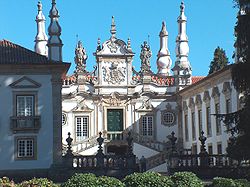 Ilustração  - Palácio de Mateus presumivelmente desenhado pelo arquitecto Nicolau Nasoni no século XVIII, Vila Real.Inicia-se numa conjuntura complicada, com o esforço financeiro do reino canalizado para a guerra de independência, após 60 anos de reis espanhóis (D. Filipe I, II e III). Outro factor fundamental é a existência da arquitectura Jesuítica, também a chamada Arquitectura Chã. São edifícios basilicais de nave única, capela-mor profunda, naves laterais transformadas em capelas interligadas (pequenas portas de comunicação), interior sem decoração e exterior com portal janelas e muito simples. É um tipo de edifício muito prático, permitindo ser construído por todo o império com pequenas adaptações, e pronto a receber decoração quando se pensar seras da época e o fausto a que o reino chegou. A talha dourada assume características nacionais e posteriormente "joaninas" devido à importância e riqueza dos programas decorativos. A pintura, escultura, artes decorativas e azulejo também atravessam uma época de grande desenvolvimento.O barroco na verdade não sente grande falta de edifícios porque permite transformar através da talha dourada, (pintura, azulejo, etc.) espaços áridos em aparatosos cenários decorativos. O mesmo se poderia aplicar aos exteriores. Permitem posteriormente aplicar decoração ou simplesmente construir o mesmo tipo de edifício adaptando a decoração ao gosto da época e do local. Prático e económico.O Grande BarrocoApós o fim da guerra de restauração da independência e depois da crise de sucessão entre D. Afonso VI e D. Pedro II, Portugal estava pronto para o grande barroco. Inicia-se de modo tímido, fugindo aos modelos maneirista, tentando animar e modernizar as novas construções, recorrendo à planta centrada e a decorações menos austeras, destacando-se a Igreja de Santa Engrácia em Lisboa, de João Nunes Tinoco e João Antunes. Santa Engrácia é um edifício imponente, de formas curvas e geométricas, de planta centrada, coroado por uma imponente cúpula (terminada apenas no século XX), decorado por mármores coloridos e impondo-se à cidade.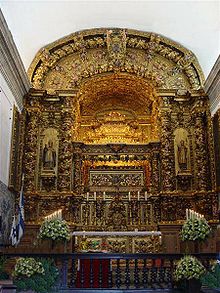 No reinado de D. João V o barroco vive uma época de esplendor e riqueza completamente novas em Portugal. Apesar de o terremoto de 1755 ter destruído muitos edifícios, o que chegou aos nossos dias ainda é impressionante. O Paço da Ribeira, a Capela real (destruídos no terremoto) e o Palácio Nacional de Mafra, são as principais obras do rei. O Aqueduto das Águas Livres pretende trazer para Lisboa água numa distancia de cerca de 18 quilómetros, merecendo destaque o destroços sobre o vale de Alcântara devido à monumentalidade dos seus arcos originais e imponência do conjunto. No entanto, um pouco por todo o país são visíveis as marcas da época e o fausto a que o reino chegou. A talha dourada assume características nacionais e posteriormente “joaninas” devido à importância e riqueza dos programas decorativos. A pintura, escultura, artes decorativas e azulejo também atravessam uma época de grande desenvolvimento. Palácio de MafraO Palácio Nacional de Mafra é o mais internacional dos edifícios barrocos portugueses e, no seguimento da moda entre os monarcas europeus, reflecte a arquitectura absolutista, iniciada no Palácio de Versalhes em França. Constituído por um palácio real, uma basílica e um convento, resulta de uma promessa feita pelo rei em relação à sua sucessão. Com projecto de João Frederico Ludovice (Johann Friedrich Ludwig), arquitecto alemão estabelecido em Portugal, inicia as obras em 1717 e termina em 1730. É um edifício imenso. Possui na fachada dois torreões, inspirados no desaparecido torreão do Paço da Ribeira, com a basílica ao centro e duas torres sineiras dominadas por uma imponente cúpula. Por trás fica o mosteiro de modo a que não seja visto da rua. O conjunto é visível do mar, funcionando como um marco territorial, e utilizado como residência de verão da corte. Sabe-se que o rei queria construir uma igreja ainda maior que o Vaticano, mas ao saber que foi necessário mais de um século mudou de ideias. No seu conjunto além da basílica destacam-se, ainda, a biblioteca os cinco órgãos da igreja e os dois carrilhões.Norte de PortugalNo norte de Portugal as construções barrocas são numerosas. Com mais população e maiores recursos económicos, o norte, nomeadamente as zonas do Porto e de Braga, assistiu a uma renovação arquitectónica, visível numerosa lista de igrejas conventos e palácios da aristocracia. A cidade do Porto (classificada património da humanidade pela UNESCO) é a cidade do barroco. Destaca-se a obra do muito produtivo Nicolau Nasoni, arquitecto italiano radicado em Portugal, e edifícios originais e de bom enquadramento cenográfico como a igreja e torre dos Clérigos, a galilé da Sé do Porto, Igreja da Misericórdia do Porto, Palácio de São João Novo, Palácio do Freixo, Paço Episcopal do Porto, Templo do Bom Jesus da Cruz em Barcelos e muitos outros.LiteraturaA literatura barroca portuguesa foi impressa principalmente em duas antologias: Fénix_Renascida e Postilhão_de_Apolo, que reuniu autores como: D. Francisco Manuel de Melo, Jerónimo Baía, Soror Violante do Céu, António da Fonseca Soares (Frei António das Chagas), D. Tomás de Noronha, Diogo Camacho e António Barbosa Bacelar, Eusébio de Matos, Bernardo Vieira Ravasco, Francisco Rodrigues Lobo e D. Francisco Xavier de Meneses, entre outros. Além desses poetas, destaca-se igualmente o padre Antônio Vieira, que participa tanto da história da literatura portuguesa quanto da literatura brasileira, e a escritora sóror Mariana Alcoforado.Imagens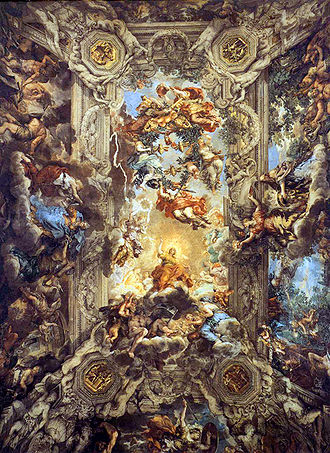 Ilustração  Pietro da Cortona: O triunfo da Divina Providência, 1633-1639. Afresco em teto do Palazzo Barberini, Roma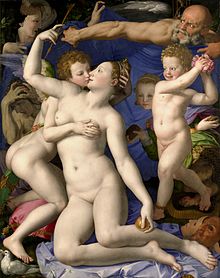 Ilustração  Agnolo Bronzino: Alegoria do triunfo de Vênus, 1540-1545, uma típica obra maneirista. National Gallery of London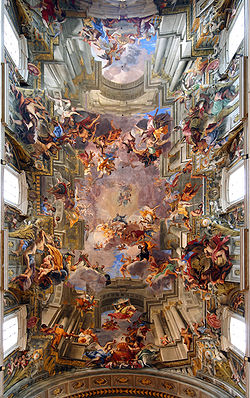 Ilustração  - Andrea Pozzo: Apoteose de Santo Inácio, teto da Igreja de Santo Inácio de Loyola, Roma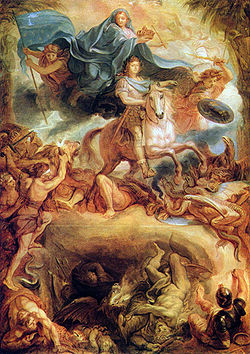 Ilustração  - Charles Le Brun: A apoteose de Luís XIV, 1677. A arte acadêmica a serviço do Estado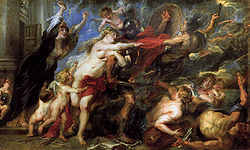 Ilustração  - Rubens: As consequências da guerra, 1637-38. Palazzo Pitti, Florença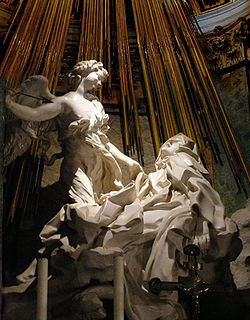 Ilustração  - Bernini: Êxtase de Santa Teresa, 1625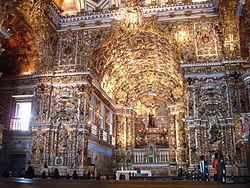 Ilustração  - Interior da Igreja de São Francisco, SalvadorBarroco. In Infopédia [Em linha]. Porto: Porto Editora, 2003-2011. [Consult. 2011-07-24].Disponível na www: <URL: http://www.infopedia.pt/$barroco>.Barroco In Wikipedia [Em linha]. [Consult. 2011-07-24].Disponível em http://pt.wikipedia.org/wiki/BarrocoLista Onomástica Alexandre HerculanoAlmeida GarrettAmorim VianaAntero de QuentalAntónio SérgioBernardim RibeiroMenina e MoçaCamilo Castelo BrancoCesário VerdeCunha Seixas“Princípios Gerais de Filosofia”, 1878/1897Eça de Queiroz“Cidade como lugar de esquizofrenia” [A Cidade e as Serras]Eduardo LourençoFernando PessoaFrancisco Manuel de Melo (1608-1666)D. Francisco Manuel de Melo (Lisboa, 23 de Novembro de 1608 – 24 de Agosto de 1666)Foi um escritor, político e militar português, ainda que pertença, de igual modo, à história literária, política e militar da Espanha. Historiador, pedagogo, moralista, autor teatral, epistológrafo e poeta, foi representante máximo da literatura barroca peninsular. Dedicou-se à poesia, ao teatro, à história e à epistolografia. Tendo publicado cerca de duas dezenas de obras durante a sua vida, foi ainda autor de outras, publicadas postumamente. Aliou ao estilo e temática barroca (a instabilidade do mundo e da fortuna, numa visão religiosa) o seu cosmopolitismo e espírito galante, próprio da aristocracia de onde provinha. Entre suas obras mais importantes, pode-se destacar o texto moralista da “Carta de Guia de Casados” ou a peça de teatro “Fidalgo Aprendiz” (que é uma "Farsa", como foi descrita pelo seu autor desde o início e não um "Auto" como tem vindo a ser designada por edições recentes).Nasceu em Lisboa numa família de alta fidalguia. Seu pai D. Luis de Melo, militar, morre em 1615, na ilha de São Miguel, deixando a par de D. Francisco com 7 anos de idade, uma filha, Isabel. A mãe, Dona Maria de Toledo de Maçuellos, era filha dum "alcalde mayor" d'Alcalá de Henares, e neta do cronista e gramático português Duarte Nunes de Leão. Pensa-se que terá tido a sua educação académica num colégio de Jesuítas (provavelmente, no colégio jesuíta de Santo Antão, onde terá estudado humanidades), e adquiriu uma erudição que se tornaria patente nas obras. Como pretendia seguir a carreira das armas, a exemplo do pai, estudou matemática. Começou, desde cedo, a frequentar a corte.Seguiu a vida militar a serviço da armada espanhola em Flandres e na Catalunha. O episódio mais famoso do período ocorreu em 1627, descrito na sua “Epanáfora Trágica”: estando a servir na esquadra comandada por D. Manuel de Meneses, esteve perto de naufragar no Golfo da Biscaia, tendo atingido a custo a costa francesa. Pouco depois, em 1629, combateu, vitoriosamente, corsários turcos num combate naval no Mar Mediterrâneo e foi armado cavaleiro. Em 1631 recebeu a ordem de Cristo das mãos de Filipe IV de Espanha. A sua presença na corte de Madrid torna-se constante. Capital do Império, a cidade assumia-se como o grande centro político e cultural da Península. D. Francisco Manuel de Melo entrou aí em contacto com os mais eminentes intelectuais, incluindo o célebre Francisco de Quevedo.Em 1637 tinha participado na pacificação da revolta de Évora, acontecimento que viria a preparar a Restauração portuguesa. Assim que esta foi declarada por D. João IV, a coroa espanhola manda prendê-lo por suspeitar do seu envolvimento na revolução em solo luso. Tendo-lhe sido autorizado deslocar-se para a Flandres, fugiu daí para Inglaterra, de onde regressou a Portugal. Em 1641, livre, foi encarregado de missões diplomáticas em Paris, Londres, Roma e Haia. Neste ano aderiu à causa do rei português, D. João IV, a quem prestará os seus serviços, a nível militar e diplomático.PoesiaEm 1628, publicou um conjunto de sonetos. É, contudo, nas suas “Obras Métricas” (Lyon, 1665), que o autor se mostra digno representante do estilo barroco, espelhando igualmente a influência do renascimento e maneirismo português. Entre a obra poética publicada neste volume encontra-se também o “Auto do Fidalgo Aprendiz”, já que está escrito em verso.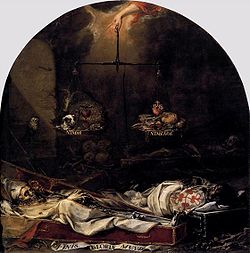 O tema do desconcerto do mundo predomina na sua poesia, tal como na generalidade da poesia e arte barroca. Muito do que conhecemos da sua biografia advém da interpretação de muitas das passagens reflexivas e meditações morais da sua obra poética. Esta, está dividida em três partes: a primeira e a terceira, em castelhano e a segunda em português, contendo sonetos, éclogas, romances e trovas. A primeira parte, “Las três musas del Melodino”, publicada pela primeira vez em Lisboa em 1649, está dividida em “El harpa de Melpómene”, “La cítara de Erato” e “La tiorba de Polymnia”. A segunda parte, em língua portuguesa, designada por “As Segundas Três Musas do Melodino” que se dividem em “A Tuba de Calíope”, “A Sanfonha de Euterpe” e “A Viola de Talia”. A terceira parte, de novo em castelhano, designada por “El Tercer Coro de las Musas del Melodino”, divide-se em “La Lira de Clio”, “La Avena de Tersicore” e “La Fistula de Urania”.Em “A Tuba de Calíope”, cerca de cem sonetos transmitem as suas reflexões que aliam o humor irónico ao pessimismo barroco, através de sentenças moralistas típicas do autor. Na “Sanfonha de Euterpe” encontramos o famoso poema “Canto da Babilónia”, inspirado na não menos célebre redondilha “Babel e Sião” de Luís Vaz de Camões. As éclogas “Casamento”, “Temperança” e “Rústica”, influenciadas pelo estilo de Sá de Miranda, encontram-se no mesmo volume.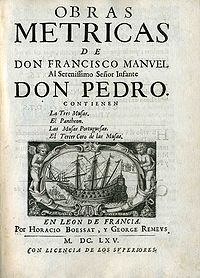 O tema da morte está diversas vezes presente, como no soneto “Vi eu um dia a Morte andar folgando”, onde se reflecte sobre o poder desordenador, caótico e desequilibrado que a morte impõe ao mundo dos vivos e incautos. O soneto, com a sua forma limitada a catorze versos, vai ao encontro do poder de síntese próprio do autor. É frequente um estilo coloquial que se verifica noutros sonetos, como no “Que vos hei-de mandar de Caparica”, que não é mais que uma carta de Natal a uma prima, na altura em que esteve preso.Teatro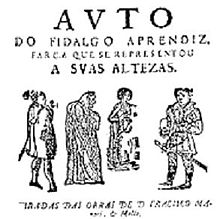 O teatro português da época estava numa fase pouco criativa, apesar de se representarem muitos autos populares nas ruas e feiras, e tragédias clássicas nos colégios dos jesuítas, como aquele em que D. Francisco estudou. Imitava-se e adaptava-se muito o que era feito em Espanha.Escrito anteriormente a 1646, na Torre Velha, o Auto do Fidalgo Aprendiz, publicado pela primeira vez, nas suas Obras métricas em 1665, satiriza a fidalguia provinciana. Ainda que seja duvidosa a influência directa, há quem a estabeleça com a obra de Molière, Le Bourgeois Gentilhomme – é provável que os dois dramaturgos tenham trocado impressões e ideias que tenham resultado em obras semelhantes. Apesar de D. Francisco ter escrito muitas mais peças (entre as que se perderam, podemos contar algumas das quais nem sequer conhecemos o nome), esta é a mais conhecida da sua produção teatral. Segue a tradição vincentina (a sátira, a crítica social, o uso da redondilha – nota-se também a influência, no tema, da farsa “Quem tem farelos?”), ainda que denote claras influências do teatro espanhol (e, em especial de Lope de Vega, como se verifica na divisão da peça em “jornadas”). Os equívocos e cenas ao estilo de “capa e espada” eram também inovadores em Portugal, apesar de já serem recursos frequentes no teatro castelhano.Apólogos Dialogais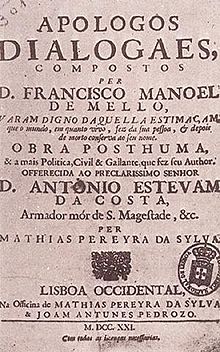 Os quatro “Apólogos Dialogais”, de 1721, juntam várias obras: textos de crítica social e moral (“Relógios Falantes”, “Escritório do Avarento”, “Visita das Fontes”) e de crítica literária (“Hospital das Letras”, escrito em 1657, é considerado a primeira obra de crítica literária verdadeiramente estruturada, em português).Os apólogos, considerados pelo próprio D. Francisco como obras “esquisitas”, consistem em diálogos entre objectos (excepto o “Hospital de Letras”, onde o diálogo é estabelecido entre os autores Trajano Bocalino, Justo Lípsio, Francisco Quevedo e o próprio D. Francisco Manuel de Melo), muito apreciados pelo seu refinamento palaciano e ironias subtis. O autor serve-se para fazer uma crítica de costumes não demasiado corrosiva, diplomática, até, ainda que recorrendo à sátira.Em “Relógios falantes” o autor põe a discutir dois relógios de igreja - da Igreja das Chagas e da vila de Belas, representando a cidade e o campo – de forma a fazer ressaltar que em todos os sítios onde vivem homens (seja no meio campesino ou no meio urbano) existe hipocrisia e frivolidade.Em “Escritório do Avarento” são quatro moedas, numa gaveta de um avarento, que discutem a corrupção.E “Visita das fontes”, conversam a Fonte Nova do Terreiro do Paço, a Fonte Velha do Rossio, a Estátua de Apolo, que ornamenta a primeira e o sentinela que guarda a fonte. Aqui, num lugar bastante concorrido da época, são classificados os transeuntes consoante os seus vícios, fazendo-se um retrato satírico da sociedade lisboeta da época.No “Hospital de Letras”, além de se apontarem defeitos dos autores nacionais, são elogiados Gil Vicente, Sá de Miranda, Luís de Camões, António Ribeiro Chiado, Jorge Ferreira de Vasconcelos, entre outros.Carta de Guia de CasadosA “Carta de Guia de Casados” (publicado em Lisboa em 1651), de carácter moralista, é uma das suas obras maiores, onde tece considerações sobre a vida conjugal e familiar. Foi escrita a pensar num amigo que se ia casar. Datada nas opções que defende (dentro de um espírito marialva e machista), a “Carta” é ainda lida pelo seu rigor estilístico, pormenores anedóticos e passagens maliciosas que alternam com passagens mais demonstrativas e axiomáticas (com uma larga profusão de provérbios).Apesar de estar escrita em forma de carta, o que poderia levá-la a ser classificada no género epistolar, a “Carta”, pela sua extensão, é considerada, acima de tudo, um tratado de moral onde se defende o “casamento de razão” em detrimento do casamento originado pela paixão, considerado por ele apenas um acto irracional que leva facilmente a uma vida conjugal instável e infeliz (“amores que a muitos mais empeceram que aproveitaram”), ao contrário do casamento que se funda apenas no “amor-amizade” que, ao longo do tempo se vai afirmando pelo respeito mútuo e por uma intimidade crescente. A mulher é descrita nesta obra como o elemento que se deve submeter à autoridade do marido – não nega, contudo, as capacidades intelectuais femininas – é, até, dito que a mulher tem faculdades mentais em muitos aspectos superiores aos homens – o que as tornariam, por consequência, mais perigosas: “aquela sua agilidade no perceber e discorrer em que nos fazem vantagens é necessário temperá-la com grande cautela”. O autor defende, por isso, que a mulher não deve cultivar demasiado a sua inteligência e que os únicos livros a ela adequados são “a almofada de coser”. Ao homem, cabe ser sério, fugir dos vícios e dedicar-se ao lar e à esposa. Reflexos da época, contudo, são perdoados alguns deslizes do marido (sendo dados, mesmo, alguns conselhos em relação aos filhos bastardos). Alguns dos provérbios desta obra ficaram famosos, como o “Que Deus me guarde de mula que faz him e de mulher que sabe latim”.É interessante verificar que todo o texto se assume como conselhos de um solteiro para outro solteiro – uma conversa de homens que, eventualmente, poderá ser lido por alguma mulher. Talvez por isso o livro acabe por não ofender ninguém – afinal, o autor não tinha experiência directa sobre o assunto tratado e assume isso claramente. Já nas suas “Obras Métricas”, a primeira écloga é sobre o casamento. Usando o verso heptassílabo, também usado por Bernardim Ribeiro e Francisco Sá de Miranda, durante o século XVI, D. Francisco quase que resume as suas teorias neste pequeno excerto:“André quer mulher fermosa,Mas que não tenha ceitil;Gil não quer mulher fermosa:Quer-la feia e bondosa.Isto quer o André e o Gil.”É também interessante o catálogo de mulheres efectuado nesta obra, que segue o mesmo princípio de valorização da submissão, do recato, aparecendo como modelo de mulher a ser seguido pelas outras, a de Margarida de Valois.Em 1664 publicou, em Roma, as suas Obras Morales. Escreveu ainda textos de cariz político e panfletos polemistas.Tratado da CiênciaPode-se, ainda, referir o seu “Tratado da Ciência Cabala” (publicado postumamente, em 1724), dedicado a Dom Francisco Caetano de Mascarenhas. Este tratado, ao incidir sobre um tema do ocultismo, corria o risco provável de ser censurado pelo Santo Ofício. Verifica-se, de facto, alguma prudência na forma como o autor expõe os seus conhecimentos.Na “Feira de Anexins” (publicado apenas em 1875), é, de novo, demonstrado o pendor do autor para os provérbios.Enquanto esteve preso escreveu um volume de memórias que reuniu nas suas Cartas Familiares, publicadas em Roma, em 1664.Epanáforas de Vária História PortuguesaA sua obra historiográfica inclui as Epanáforas de Vária História Portugueza (Lisboa, 1660) sobre temas relacionados com Portugal.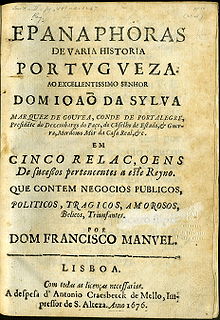 As cinco Epanáforas são: a “Trágica” de 1627; a “Política”, de 1637; a “Bélica” de 1639, a “Triunfante” de 1654 e a “Amorosa”).A “Epanáfora Amorosa” é considerada como uma obra pioneira no género da novela histórica e melodramática – de Dom Francisco, e com esta característica, contamos também as obras “El Fénis de África” de 1648, sobre Santo Agostinho, e “El Mayor Pequeño”, sobre São Francisco de Assis. Divide-se em duas partes – a primeira conta o episódio lendário da descoberta da ilha da Madeira por dois amantes fugitivos de Inglaterra, Ana d’Arfert e Roberto Machim. A segunda parte descreve a descoberta do arquipélago por João Gonçalves Zarco e Bartolomeu Perestrelo.Escreveu, ainda, uma História de los Movimientos y Separación de Cataluña (de 1645), muito conceituada na história literária castelhana, e ligada à «Epanáfora Política», já que trata também de uma sublevação contra o domínio filipino (no caso da Epanáfora, a revolta de Évora, ou do Manuelinho, em 1637).A Bélica trata do confronto entre holandeses e espanhóis no Canal de Inglaterra, em que D. Francisco também participou, em 1639.A Triunfante trata da restauração da soberania portuguesa no estado de Pernambuco, que culmina com a expulsão dos holandeses, por altura da Restauração em Portugal.As Epanáforas deram-lhe o epíteto de “Tácito português”, pelo seu estilo sintético e conciso, também próprio de Cornélio Tácito, o historiador romano.Francisco Rodrigues Lobo (1580-1622)Nascido em Leiria numa família de cristãos-novos, estudou na Universidade de Coimbra onde se formou em Direito.Na sua escrita percebe-se uma certa influência da lírica de Luís de Camões, nomeadamente nos temas do bucolismo e do desencanto.Afirma-se que se dava com a nobreza, entre os quais Teodósio II, Duque de Bragança e Duarte de Bragança, senhor de Vila do Conde, e que este último lhe dava alojamento.Morreu afogado no rio Tejo durante uma viagem entre Lisboa e Santarém.Viveu durante a Dinastia Filipina, o que explica as numerosas obras escritas em língua castelhana, tendo escrito raramente em língua portuguesa. Foi autor, entre outras, das obras:"Primavera" (1601), título geral das três novelas pastoris: "Primavera", "Pastor Pereyrino" e "Desenganado";"O Pastor Peregrino" (1608);"Condestabre" (1609); e"Corte na Aldeia" (1619).Dessas, "Corte na Aldeia" é considerada como o primeiro sinal literário do Barroco em Portugal e um contributo importante no que se refere ao desenvolvimento do Barroco na península Ibérica. A obra é dedicada ao descendente da Coroa Portuguesa, ou seja D. Duarte, irmão do Duque de Bragança e marquês de Frechilha e de Malagam. Na dedicatória da obra, Rodrigues Lobo convida D. Duarte de Bragança a preservar e ter orgulho da "língua e da nação Portuguesa" que, no passado, conheceu momentos muito mais gloriosos. "Corte na Aldeia" é composta de dezassete diálogos didácticos que descrevem a vida cortesã da época, reflectindo a frustração da nobreza portuguesa pelo desaparecimento da corte nacional, sob a dominação filipina.Gil VicenteLuís António de Verney“Verdadeiro método de estudar”, 1760Fontes Pereira de MeloGarcia de OrtaJúlio DinisLuís de CamõesOliveira MartinsPadre António Vieira (1608-1697) (Lisboa, 6 de fevereiro de 1608 — Bahia, 18 de Julho de 1697) Foi um religioso, escritor e orador português da Companhia de Jesus. Um dos mais influentes personagens do século XVII em termos de política e Oratória, destacou-se como missionário em terras brasileiras. Nesta qualidade, defendeu infatigavelmente os direitos humanos dos povos indígenas combatendo a sua exploração e escravização e fazendo a sua evangelização. Era por eles chamado de "Paiaçu" (Grande Padre/Pai, em tupi).António Vieira defendeu também os judeus, a abolição da distinção entre cristãos-novos (judeus convertidos, perseguidos à época pela Inquisição) e cristãos-velhos (os católicos tradicionais), e a abolição da escravatura. Criticou ainda severamente os sacerdotes da sua época e a própria Inquisição.Na literatura, seus sermões possuem considerável importância no barroco brasileiro e português. As universidades frequentemente exigem sua leitura.Padre Bartolomeu Lourenço de Gusmão (1685-1724)A “naveta” ou Passarola, 1709Irmãos Montgolfier, 1783 – Balão hidrogénioO Hidrogénio foi descoberto e isolado após a morte do Padre Gusmão (p. 198)Pedro NunesPinheiro ChagasSá de MirandaTeófilo BragaEspinosa HengelGlossárioAbsolutismo Sistema governativo em que impera a vontade do chefe; FILOSOFIA metafísica que considera tudo como emanação do absoluto, sendo este, ao mesmo tempo, causa e objecto;CarbonáriaFundada na Itália por volta de 1810, a Carbonária era uma sociedade secreta, cuja ideologia assentava em princípios libertários e que se fez notar por um marcado anticlericalismo. Em Portugal, a Carbonária foi estabelecida por volta de 1822Coevo -  que ou aquele que tem a mesma idade; contemporâneo Jacobinos1. POLÍTICA: membro dum clube político francês revolucionário (Clube dos Jacobinos), fundado em Paris em 1789, cujas reuniões se faziam no antigo convento de frades com o mesmo nome 2. POLÍTICA: democrata exaltado ou radical 3. Brasil: pessoa que é hostil aos estrangeiros Adjectivo1. relativo ou pertencente aos membros do Clube dos Jacobinos 2. que tem ideias revolucionárias Lirismo1. qualidade de lírico 2. estilo elevado, mavioso e apaixonado 3. sentimentalismo exacerbado 4. entusiasmo; exaltação de espírito 5. pejorativo falta de pragmatismo ou de espírito prático  (Do francês lyrisme, «idem»)Maniqueísmo. Qualquer doutrina, como a de Manes, baseada na existência de dois princípios opostos e inconciliáveis – um do bem, outro do malMonada - macaquices, trejeitos, visagensNaturalismo1. estado do que resulta da ação da natureza 2. FILOSOFIA doutrina que não admite outra realidade ou outra norma além da da natureza, rejeitando a existência do sobrenatural 3. FILOSOFIA doutrina segundo a qual a maneira de viver deve estar em conformidade com as leis da natureza 4. ARTES PLÁSTICAS teoria que defende a imitação directa e o mais fiel possível da natureza 5. LITERATURA movimento literário da segunda metade do século XIX que defende a representação da natureza e a descrição de factos observáveis da forma mais objectiva possível, sem idealizações nem preconceitos morais ou estéticosOntológico Que se refere ao ser em si mesmoPanteísta Doutrina segundo a qual Deus não é um ser pessoal distinto do mundo: Deus e o mundo seriam uma só substânciaPositivismoFILOSOFIA sistema filosófico de Augusto Comte, filósofo francês (1798-1857), que considera as questões metafísicas inacessíveis aos processos da inteligência, embora as admita, e defende que só é cognoscível o que a observação e a experiência podem verificar Tendência para encarar a vida unicamente pelo seu lado prático e útil;  RacionalismoDoutrina que afirma a primazia da razão FILOSOFIA doutrina, oposta ao empirismo, segundo a qual a experiência é incapaz de explicar todos os nossos conhecimentos, em particular as ideias normativas e os princípios por meio dos quais raciocinamos FILOSOFIA doutrina, oposta ao cepticismo, segundo a qual a razão humana é capaz de alcançar a verdade, porque as leis do pensamento racional são também as leis das coisas FILOSOFIA doutrina segundo a qual só na razão devemos confiar e não admitir nos dogmas religiosos senão o que ela reconhece como lógicoRealismocapacidade de ver as coisas como elas são e para agir em conformidade com isso, sem atender a precedentes ou a escrúpulos representação do mundo exterior nos seus aspetos mais chocantes ou violentos toda a teoria que considera a realidade o que a teoria adversa considera pura ideia, ou que afirma o primado do real sobre o ideal FILOSOFIA doutrina segundo a qual existe uma realidade independentemente das representações e do conhecimento que tenhamos dela FILOSOFIA doutrina segundo a qual às nossas ideias gerais ou conceitos universais corresponde, fora da mente, algo de real, ou em si mesmo ou nos seres individuais ARTES PLÁSTICAS, LITERATURA doutrina segundo a qual o artista deve representar o real de forma exata e objetivaRomantismoLITERATURA movimento artístico que se manifestou na Europa e na América ao longo da primeira metade do século XIX e que se caracteriza pela oposição ao neoclassicismo e pela aceitação de uma estética que valoriza a liberdade criadora, a subjetividade e o sonho, que exprime as tensões ideológico-sociais do artista no seio da sociedade burguesa e que advoga o regresso às tradições medievais de cada povo e de cada nação FILOSOFIA por oposição ao racionalismo, o termo designa a doutrina dos filósofos alemães do fim do século XVIII e do início do século XIXArcádia LusitanaA Arcádia Lusitana era o designativo da Academia de Belas-Artes criada em 1756, fazendo parte de um amplo movimento de criação de academias, ato muito em voga nos séculos XVII e XVIII. O seu modelo foi a Academia dell' Arcadia de origem italiana. O objectivo da criação desta Academia era, fundamentalmente, combater o "mau gosto" que imperava no século XVII relativamente à obra literária poética e implantar um novo gosto estético. Os seus impulsionadores - os Árcades - eram defensores da ideia de que a razão deveria ser colocada em primeiro plano relativamente ao sentimento. Sinónimo de uma época marcada pelo despotismo esclarecido, é também o reflexo de uma nova ordem social apoiada na burguesia, já que os seus membros eram maioritariamente burgueses. Os poetas passariam a usar expressões do mundo burguês.Um dos grandes protectores da Arcádia Lusitana foi o Marquês de Pombal. A intervenção dos Árcades estende-se a todos os sectores da vida cultural portuguesa, desde a literatura, com especial destaque para a poesia, passando pelas artes plásticas, cujo seu maior expoente é Machado de Castro, até ao teatro, manifestando o propósito de criar um teatro nacional.A Arcádia Lusitana viria a extinguir-se em 1764 mas continuaria a influenciar gerações posteriores de artistas, porque foi através da acção dos Árcades que Portugal se preparou para entrar no Romantismo, principalmente no âmbito da obra literária, cujo seu mais importante discípulo foi Almeida Garrett.Os seus membros propunham-se combater o espírito barroco e orientar a produção poética para uma estética neoclássica, com fundo na razão e no culto do natural. “Vencidos da Vida”Nome porque ficou conhecido um grupo informal formado por algumas das personalidades intelectuais de maior relevo da vida cultural portuguesa das últimas três décadas do século XIX, com fortes ligações à chamada Geração de 70. O nome do grupo, ao que parece, foi adoptado por sugestão de Joaquim Pedro de Oliveira Martins. A denominação decorre claramente da renúncia dos membros do grupo às suas aspirações de juventudeO grupo incluía, entre outros, José Duarte Ramalho Ortigão, Joaquim Pedro de Oliveira Martins, António Cândido Ribeiro da Costa, Guerra Junqueiro, Luís de Soveral, Francisco Manuel de Melo Breyner (3.° conde de Ficalho), Carlos de Lima Mayer, Carlos Lobo de Ávila e António Maria Vasco de Mello Silva César e Menezes (9.º conde de Sabugosa). Eça de Queirós integrou o grupo a partir de 1889.Apesar de Vencidos da Vida, a actividade do grupo fez renascer e crescer entre os seus membros uma nova esperança, pois tinham-se tornado um círculo influente junto do príncipe herdeiro e, após a morte de D. Luís I, em 1889, passaram a influenciar o novo rei, D. Carlos I. Nesse contexto, Eça de Queiroz escreveu na Revista de Portugal logo que o príncipe subiu ao trono: O Rei surge como a única força que no País ainda vive e opera.Chegaram a julgar que se abria um novo ciclo político, com os Vencidos da Vida a acreditarem que, por intermédio de um acrescido papel do rei e de uma nova política externa liberta da velha aliança inglesa, se conseguiria debelar a crise provocada pelo regime oligárquico da Carta. Contudo, o assassínio de D. Carlos e do príncipe Luís Filipe, acabaram por deitar por terra as suas últimas esperanças.A publicidade feita em torno das actividades do grupo pelo jornal O Tempo, editado por Carlos Lobo de Ávila, levou a que o nome suscitasse a troça de muita da intelectualidade lisboeta, resultado do misto de desdém e de inveja que sempre tem caracterizado o relacionamento entre os membros da intelectualidade portuguesa. Esse clima de ressentimento e troça em certos sectores da vida lisboeta, conduziu a que os seus membros fossem criticados e satirizados. Sobre o tema, o dramaturgo Abel Botelho escreveu em 1892 uma peça intitulada Os Vencidos da Vida, que acabou por ser proibida pela polícia, dada a violência da sátira e dos ataques pessoais nela contidos.Referências MACHADO, Álvaro Manuel, A Geração de 70 – Uma Revolução Cultural e Literária, Instituto de Cultura Portuguesa, 1977, pág. 211; QUEIRÓS, José Maria Eça de, Cartas Inéditas de Fradique Mendes e Mais Páginas Esquecidas, Porto, Livraria Chardron, 1929;“Quinto Império” [Padre. António Vieira]O Quinto Império é uma crença messiânica, milenarista (quiliástica), concebida pelo padre António Vieira no século XVII.Os quatro primeiros impérios eram, segundo o padre António Vieira, pela ordem: os Assírios, os Persas, os Gregos e os Romanos. O quinto seria o Império Português.De acordo com as escrituras Hebraicas (Antigo Testamento), no livro de Daniel, capítulo 2, aquele religioso veio a basear este mito num trecho bíblico, que narra a história do rei Nabucodonosor e do seu sonho, com uma estátua erguida com cinco tipos de materiais.Posteriormente a utopia do Quinto Império permeará a obra de Fernando Pessoa nomeadamente na obra "Mensagem". No caso de Pessoa os quatro primeiros impérios diferem dos de Vieira, sendo o primeiro o Império Grego, o segundo o Império Romano, o terceiro o Cristianismo e o quarto a Europa.http://pt.wikipedia.org/wiki/Quinto_Imp%C3%A9rio÷A referência ao Quinto Império surge na Bíblia e torna-se mito nas interpretações que sucederam ao longo dos tempos. Em Portugal, Bandarra (1500?-1556), Padre António Vieira (1608-1697) e Fernando Pessoa (1888-1935) reformulam o mitoO Padre António Vieira, ao desenvolver o mito do Quinto Império, considera que, depois desses grandes impérios liderados por Nabucodonosor (da Babilónia ou dos Assírios), por Ciro (da Pérsia), por Péricles (da Grécia) e por César (de Roma), chegará o Império Universal Cristão, o Quinto Império, liderado pelo Rei de Portugal. Diz Vieira em História do Futuro: "Chamamos Império Quinto ao novo e futuro que mostrará o discurso desta nossa História; o qual se há de seguir ao Império Romano na mesma forma de sucessão em que o Romano se seguiu ao Grego, o Grego ao Persa e o Persa ao Assírio".Fernando Pessoa, na obra Mensagem, anuncia um novo império civilizacional, que, como Vieira, acredita ser o português. O "intenso sofrimento patriótico" leva-o a antever um império que se encontra para além do material. No poema "O Quinto Império", afirma: "Grécia, Roma, Cristandade, / Europa ? os quatro se vão / Para onde vai toda idade. / Quem vem viver a verdade / Que morreu D. Sebastião?"Para o Poeta, "A esperança do Quinto Império, tal qual em Portugal a sonhamos e concebemos, não se ajusta, por natureza, ao que a tradição figura como o sentido da interpretação dada por Daniel ao sonho de Nabucodonosor. Nessa figuração tradicional, é este o seguimento dos Impérios: o Primeiro é o da Babilónia, o Segundo o Medo-Persa, o Terceiro o da Grécia e o Quarto o de Roma, ficando o Quinto, como sempre, duvidoso. Nesse esquema, porém, que é de impérios materiais, o último é plausivelmente entendido como sendo o Império de Inglaterra. Desse modo se interpreta naquele país; e creio que, nesse nível, se interpreta bem. Não é assim no esquema português. Esse, sendo espiritual, em vez de partir, como naquela tradição, do Império material de Babilónia, parte, antes, com a civilização que vivemos, do Império espiritual da Grécia, origem do que espiritualmente somos. E, sendo esse o Primeiro Império, o Segundo é o de Roma. O Terceiro o da Cristandade, e o Quarto o da Europa ? isto é, da Europa laica de depois da Renascença. Aqui o Quinto Império terá de ser outro que o inglês, porque terá de ser de outra ordem. Nós o atribuímos a Portugal, para quem o esperamos." (Textos transcritos por António Quadros, em Fernando Pessoa, Iniciação Global à Obra)A crença no Quinto Império persegue Fernando Pessoa, como se vê pela entrevista a Alves Martins (1897-1929) em Revista Portuguesa, nº 23-24, de 13 de outubro de 1923, onde à questão sobre o que calcula que seja o futuro da raça portuguesa, responde: "O Quinto Império. O futuro de Portugal ? que não calculo, mas sei ? está escrito já, para quem saiba lê-lo, nas trovas do Bandarra, e também nas quadras de Nostradamus. Esse futuro é sermos tudo."Desde o tempo das descobertas, com o conhecimento de novos mundos, que colocaram Portugal como referência obrigatória, sempre houve uma crença de perenidade e de uma missão civilizadora. Daí Fernando Pessoa, como o fizera Vieira, procurar atestar a sua grandiosidade e o valor simbólico do seu papel na civilização ocidental, acreditando no mito do Quinto Império. Ao longo da Mensagem, sobretudo da terceira parte, Pessoa exprime a sua conceção messiânica da história e sente-se investido no cargo de anunciador do Quinto Império, que não precisa de ser material, mas civilizacional.“Idade do Espírito Santo” [Agostinho da Silva]Cronologia1572 – Os Lusíadas1578 – Alcácer Quibir1581 – Filipe I1597 – Frei Bernardo Sousa1619 – A Corte na Aldeia e Noites de Inverno. Rodrigues Lobo1640 – Restauração1644 – Bat. Montijo1648 – Paz de Vestefália1652 – Arte de Furtar. Padre António Vieira1659 – Tratado dos Pirenéus1663 - Bat. Ameixial1665 – Bat. Montes Claros1665 – O Fidalgo Aprendiz (Auto). Francisco Manuel de Melo (1608-1666)1668 – Bula Papal de reconhecimento da Independência1690 – Primeiro carregamento de ouro do Brasil1759 – Expulsão dos Jesuítas1772 - Novos estatutos da Universidade de CoimbraReferências bibliográficasBorges, Paulo. Uma Visão Armilar do Mundo. Lisboa: Verbo, 2010Carvalho, Rómulo. História da Educação em Portugal. Lisboa, 2001Índice remissivo11 - Cronologia1572 - Os Lusíadas	421578 - Alcácer Quibir	421581 - Filipe I	421597 - Frei Bernardo Sousa	421619 - A Corte na Aldeia e Noites de Inverno. Rodrigues Lobo	421640 - Restauração	421644 - Bat. Montijo	421648 - Paz de Vestfália	421652 - Arte de Furtar. Padre António Vieira	421659 - Tratado dos Pirenéus	421663 - Bat. Ameixial	421665 - Bat. Montes Claros	421665 - O Fidalgo Aprendiz (Auto). Francisco Manuel de Melo	421668 - Bula Papal de reconhecimento da Independência	421690 - Primeiro carregamento de ouro do Brasil	421759 - Expulsão dos Jesuítas	421772 - Novos estatutos da Universidade de Coimbra	42AAcademia das Ciências de Lisboa	11Academia Real de História	10Artes	18Barroco	18CCompanhia de Jesus	10, 34Comunidade Europeia	9, 12Congregação do Oratório	10GGlossárioAbsolutismo	36Arcádia Lusitana	38Carbonária	36Coevo	36Idade do Espírito Santo	41Jacobinos	36Lirismo	36Maniqueísmo	36Mónada	36Naturalismo	36, 37Panteísta	37Positivismo	37Quinto Império	40Racionalismo	37Realismo	37Romantismo	38Vencidos da Vida	39GlossárioArcádia Lusitana	11IIndex Censorum	10LLista Onomástica	26Mmessianismo	12Nneo-realismo	9OObrasA Castro	12Cancioneiros	12Leal Conselheiro	12Menina e Moça	12observatório astronómico do Palácio da Ajuda	10OnomásticaAgostinho da Silva	9, 12, 41Alexandre Herculano	11, 26Almeida Garrett	11, 26Amorim Viana	11, 26Antero de Quental	11, 26António Ferreira	12António Sérgio	8, 11, 26Bandarra	9, 10, 12Bernardim Ribeiro	9, 12, 26, 31Boaventura de Sousa Santos	12Bocage	11Camilo Castelo Branco	11, 26Cesário Verde	26Cunha Seixas	11, 26D. Dinis	8, 12, 16D. Duarte	8, 9, 12, 16D. João IV	16D. Manuel	12, 17Dalila Pereira da Costa	12Eça de Queirós	11Eça de Queiroz	26Eduardo Lourenço	8, 9, 12, 26Fernando Pessoa	9, 11, 26Fernão Lopes	9Fontes Pereira de Melo	33Francisco Manuel de Melo	27Francisco Rodrigues Lobo	32frei José de Santa Rita	11Gabriel Malabrida	11Garcia de Orta	8, 9, 33Garcia de Resende	12Gil Vicente	8, 9, 12, 33Júlio Dinis	33Luís António de Verney	10, 33Luís de Camões	8, 10, 33Manuel Maria Carrilho	12marquês de Pombal	11Marquês de Pombal	10Marquesa de Alorna	11Natália Correia	12Oliveira Martins	11, 33Oliveira Salazar	11padre António Vieira	10, 34padre Bartolomeu Lourenço de Gusmão	10, 34Paulo Borges	12Pedro Nunes	8, 34Pinheiro Chagas	34Rodrigues Lobo	10Sá de Miranda	9, 12, 28, 34Sílvio Lima	11Teixeira de Pascoais	11Teófilo Braga	11, 34Zurara	9Pprovidencialismo	12RReis e Rainhas	16Filipe IV de Espanha	27Restauração	27Ssaudade	12surrealismo	9TTribunal da Santa Inquisição	10Trovas	12UUniversidade de Coimbra	10